APPLICATION FOR MEMBERSHIP	Issue 4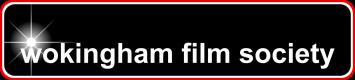 Membership Categories & Subscription Fees:	Tick or X* Full year Membership operates annually from 1 October; with half year Membership from 1 April. 
All membership categories expire on the 30th September.Payment Options:Name(s):Name(s):Address:Address:Postcode:Telephone number:Date of Birth (If under 25)Email address(s) below, in CAPITALS please:Email address(s) below, in CAPITALS please:Your email address will be used for newsletter distribution. 
If you do not want to receive these please indicate “No Thanks” here.Your email address will be used for newsletter distribution. 
If you do not want to receive these please indicate “No Thanks” here.How did you hear about the WFS?How did you hear about the WFS?IndividualFull year  - £15IndividualHalf year* - £8Joint (two adults over 18 at the same address)Full year  - £25Joint (two adults over 18 at the same address)Half year* - £13Full time students (U25) or means tested benefit claimantsFree1) At a screening:Cash, cheque or cardCash, cheque or card2) By bank transfer:a)   Pay the fee shown above by making an on-line bank transfer to:	Sort Code:	77-49-21	Account Number:	10851068	Account Name: 	Wokingham Film Society CIC	Reference: 		Enter your surname(s) & membership category b)  Email this completed form to: wfstreasurerdb@gmail.com. a)   Pay the fee shown above by making an on-line bank transfer to:	Sort Code:	77-49-21	Account Number:	10851068	Account Name: 	Wokingham Film Society CIC	Reference: 		Enter your surname(s) & membership category b)  Email this completed form to: wfstreasurerdb@gmail.com. 3) By PayPalMake a payment and notify the WFS using wfstreasurerdb@gmail.com.  Make a payment and notify the WFS using wfstreasurerdb@gmail.com.  By applying for membership I/we consent to the above information, and any non-personal data considered necessary by the Management Team, being held on computer systems under their control for its efficient operation, in accordance with General Data Protection Regulations. The information you have provided will not be disclosed to any outside organisation. You can withdraw your consent at any time by contacting the Membership Secretary.By applying for membership I/we consent to the above information, and any non-personal data considered necessary by the Management Team, being held on computer systems under their control for its efficient operation, in accordance with General Data Protection Regulations. The information you have provided will not be disclosed to any outside organisation. You can withdraw your consent at any time by contacting the Membership Secretary.By applying for membership I/we consent to the above information, and any non-personal data considered necessary by the Management Team, being held on computer systems under their control for its efficient operation, in accordance with General Data Protection Regulations. The information you have provided will not be disclosed to any outside organisation. You can withdraw your consent at any time by contacting the Membership Secretary.Signed:Signed:Date:For Society use: Membership NumberFor Society use: Membership NumberFor Society use: Membership Number